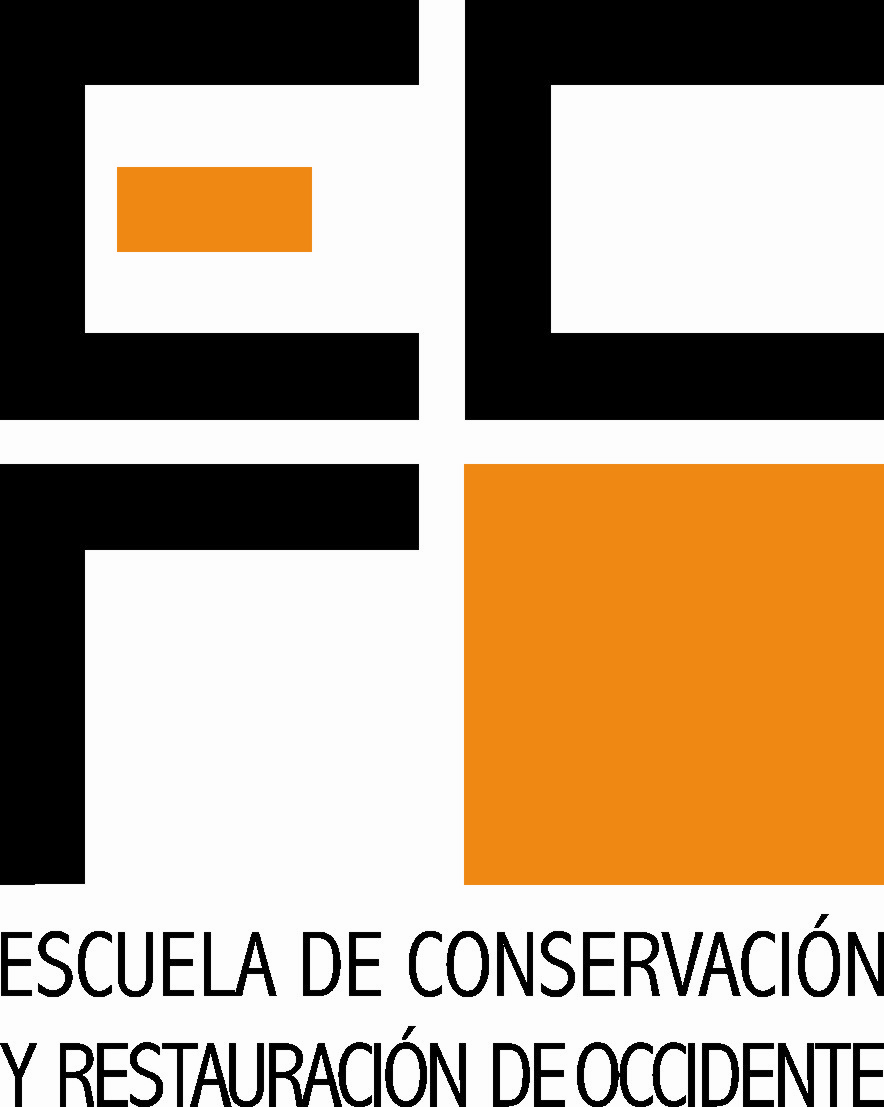 ESCUELA DE CONSERVACIÓN Y RESTAURACIÓN DE OCCIDENTEREPORTE DE ACTIVIDADESPERSONAL DOCENTERELACIÓN DE ACTIVIDADES ACADÉMICASImpartición de asignatura curricularElaboración de Proyecto de Investigación Procesamiento de material didácticoAsesoría a otras asignaturasElaboración de DictamenRealización  de prácticas de campoParticipación en encuentros académicosPublicacionesObtención del grado académicoCursos de capacitación o actualizaciónImpartición de conferencia extracurricularImpartición de curso extracurricularOtrosSEMESTRE QUE REPORTA			FECHA: 08 de Agosto de 2016Señala con una X el semestre que reporta.De acuerdo con las actividades que desarrollaste durante el semestre, llena los apartados que correspondan de manera amplia y detallada cuando el caso lo amerite (recuerda que el formato está hecho en Word y la celda se amplia según se requiera)IMPARTICIÓN DE ASIGNATURA CURRICULAREn el caso de los Seminarios Taller de Restauración, también llena el siguiente apartado.PROYECTO DE INVESTIGACION(Anexar Protocolo)PROCESAMIENTO DE MATERIAL DIDACTICOASESORIA A OTRAS ASIGNATURASELABORACIÓN DE DICTAMEN(Anexar Dictamen)REALIZACIÓN PRÁCTICA DE CAMPO(Anexar Proyecto)PARTICIPACIÓN EN ENCUENTROS ACADÉMICOSPUBLICACIONESPOSGRADOSCURSOS DE CAPACITACIÓN O ACTUALIZACIÓNIMPARTICIÓN DE CONFERENCIA EXTRACURRICULAR IMPARTICIÓN DE CURSO EXTRACURRICULAROTROS1Febrero - JulioX2Agosto - EneroNombre de : LegislaciónProfesores Participantes: Abraham Ibarra CoronaRelación de temas impartidos: El derecho.El estado mexicanoDerecho internacional Los BienesEl patrimonioLos derechos del Patrimonio Histórico Artístico, Cultural (Análisis)AntecedentesProblemáticaPosturasImportancia El patrimonio natural,  religioso, como objeto de comercio, como testimonio social.AutoridadesRegistro Público Ayuntamientos MunicipalesINAHINBASecretaría de Desarrollo UrbanoFundacionesY los Actos de AutoridadLas Universidades Públicas y PrivadasIniciativa Privada y sociedad en generalTécnicas didácticas empleadas: exposición y dinámicas en clase, exposición de problemas concretos y solución de los mismos en clase, fichas y formularios relacionados con el patrimonio, trabajo de investigación, visitas a lugares históricos para determinar cuestiones jurídicas.Alcances de las técnicas didácticas: aprendizaje y conocimiento de la problemática jurídica del patrimonio histórico, artístico y cultural en contexto internacional, Estatal y municipal.Comentarios sobre los resultados obtenidos: muestran mucho interés los jóvenes estudiantes hacia el conocimiento jurídico de la materia sobre todo a nivel Federal e Internacional, con buena disposición enfrentan y analizan la problemática cercana al patrimonio mobiliario del país, así como a los criterios que se deben sustentar legalmente para la restauración de bienes muebles y la elaboración de contratos.En últimas fechas han incursionado en las materias de valuación y peritajes así como en la materia de derechos de autor y Medios Alternativos de Solución a Conflictos.Aprovechamiento del grupo: satisfactorioProfesores invitados y temas impartidos: Perito en Impuestos señor CPT Víctor Manuel Casillas Gálvez especialista en Régimen Fiscal por  Honorarios. Visitas efectuadas: dentro de los trabajos de investigación realizados en equipo por los alumnos tuvieron dos visitas a inmuebles considerados como patrimonio cultural del estado.Relación de prácticas de laboratorio:Colecciones intervenidas:Obra asegurada:Descripción de sus características desde el punto de vista didáctico: Autorización de la intervención por el  INAH o el INBA:Observaciones:Nombre del proyecto:Objetivo:Tiempo estimado de duración:Metodología:Productos:Requerimientos de infraestructura y financieros:Autorizado por el consejo Académico de la ECRO:Desglose de avances obtenidos hasta el momento: Observaciones:Nombre de la asignatura: Legislación (Tema específico Valuación, Pago de Impuestos y Contrato de Prestación de Servicios Profesionales)Ejercicios didácticos: Dinámicas grupales y Conferencia del Invitado Contador Auditor Lic. Víctor Manuel Casillas Gálvez. Descripción del tipo de material procesado: Fotografías y fichas informativas. Porcentaje de avance en la conformación del paquete didáctico de la materia: 30 %Nombre de la asignaturaTema impartido:Objetivo:Nombre de la obra dictaminada:Solicitado por:Fecha de entrega del dictamen:Nombre del Proyecto:Lugar:Tiempo estimado de duración:Objetivo:Productos:Autorizado por el INAH o el INBA:Dependencias involucradas:Requerimientos de infraestructura y financieros:Tipo de encuentro:Nombre del encuentro:Fecha de realización:Productos:Tipo de publicación:Lugar:Fecha:Editorial:Nombre del programa en el que está inscrito:Tiempo de duración:Fecha de la obtención del grado:Nombre:  Fecha:Objetivo: Lugar:.Nombre:Fecha:Lugar:Objetivo:Producto: